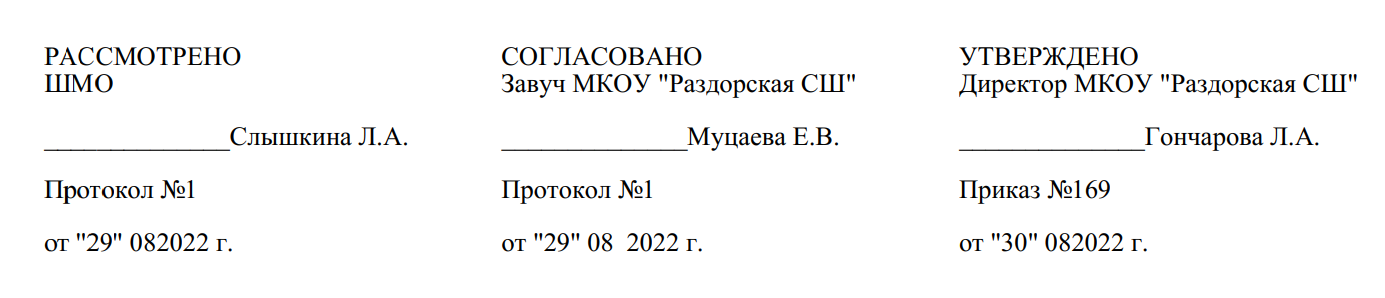 МКОУ «Раздорская СШ городского округа город Михайловка Волгоградской области»Рабочая программа учебного курсапо немецкому языку в 10 классе                                           Учитель: Слышкин Алексей Владимирович.2022-2023 уч. годПояснительная запискаРабочая программа учебного предмета «Немецкий язык» для уч-ся 10  класса разработана в соответствии с федеральным государственным образовательным стандартом среднего (полного) общего образования и на основе требований к результатам освоения основной образовательной программы среднего общего образования МКОУ «Раздорская СШ» с учётом программ, включённых в её структуру, и соответствует учебному плану, календарному учебному графику и расписанию учебных занятий учреждения на 2022-2023 учебный год. Рабочая программа разработана на основе :Федерального закона «Об образовании в РФ» от 29 декабря 2012г. №273-Ф3» (ред. От 07.05.2013г. с изменениями, вступившими в силу 19.05.2013г.)Федерального государственного образовательного стандарта среднего общего образования.Авторской программы: Немецкий язык. Рабочие программы. Предметная линия учебников «Вундеркинды плюс» для 10-11 классов М.А.Лытаевой.. Пособие для общеобразовательных организаций. – М.: Просвещение, 2017.УМК по немецкому языку для 10-11 классов ОУ (авторы Радченко, М.А.Лытаева.)Срок реализации 1 год.Учебник Радченко ОА., Лытаева М.А., Гутброд О.В. Вундеркинды Плюс. Немецкий язык. 10 классМесто курса в учебном плане старшей школыПрограмма отводит на изучение немецкого языка на базовом уровне в 10 классе 102 часов (из расчёта 3 часа в неделю, 34 учебных недель).Планируемые результаты освоения учебного предметаЛичностные результаты выпускников средней школы, формируемые при изучении иностранного языка:1) российская гражданская идентичность, патриотизм, уважение к своему народу, чувства ответственности перед Родиной, гордости за свой край, свою Родину, прошлое и настоящее многонационального народа России, уважение государственных символов (герб, флаг, гимн);2) сформированность мировоззрения, соответствующего современному уровню развития науки и общественной практики, основанного на диалоге культур, а также различных форм общественного сознания, осознание своего места в поликультурном мире;3) сформированность основ саморазвития и самовоспитания в соответствии с общечеловеческими ценностями и идеалами гражданского общества; готовность и способность к самостоятельной, творческой и ответственной деятельности;4) толерантное сознание и поведение в поликультурном мире, готовность и способность вести диалог с другими людьми, достигать в нем взаимопонимания, находить общие цели и сотрудничать для их достижения;5) навыки сотрудничества со сверстниками, детьми младшего возраста, взрослыми в образовательной, общественно полезной, учебно-исследовательской, проектной и других видах деятельности;6) нравственное сознание и поведение на основе усвоения общечеловеческих ценностей;7) готовность и способность к образованию, в том числе самообразованию, на протяжении всей жизни; сознательное отношение к непрерывному образованию как условию успешной профессиональной и общественной деятельности;8) эстетическое отношение к миру, включая эстетику быта, научного и технического творчества, спорта, общественных отношений;9) принятие и реализацию ценностей здорового и безопасного образа жизни, потребности в физическом самосовершенствовании, занятиях спортивно-оздоровительной деятельностью, неприятие вредных привычек: курения, употребления алкоголя, наркотиков;10) осознанный выбор будущей профессии и возможностей реализации собственных жизненных планов; отношение к профессиональной деятельности как возможности участия в решении личных, общественных, государственных, общенациональных проблем;11) сформированность экологического мышления, понимания влияния социально-экономических процессов на состояние природной и социальной среды; приобретение опыта эколого-направленной деятельности;Метапредметные результаты изучения иностранного языка в старшей школе:1) умение самостоятельно определять цели деятельности и составлять планы деятельности; самостоятельно осуществлять, контролировать и корректировать деятельность; использовать все возможные ресурсы для достижения поставленных целей и реализации планов деятельности; выбирать успешные стратегии в различных ситуациях;2) умение продуктивно общаться и взаимодействовать в процессе совместной деятельности, учитывать позиции других участников деятельности, эффективно разрешать конфликты;3) владение навыками познавательной, учебно-исследовательской и проектной деятельности, навыками разрешения проблем; способность и готовность к самостоятельному поиску методов решения практических задач, применению различных методов познания;4) готовность и способность к самостоятельной информационно-познавательной деятельности, владение навыками получения необходимой информации из словарей разных типов, умение ориентироваться в различных источниках информации, критически оценивать и интерпретировать информацию, получаемую из различных источников;5) умение использовать средства информационных и коммуникационных технологий (далее – ИКТ) в решении когнитивных, коммуникативных и организационных задач с соблюдением требований эргономики, техники безопасности, гигиены, ресурсосбережения, правовых и этических норм, норм информационной безопасности;6) умение самостоятельно оценивать и принимать решения, определяющие стратегию поведения, с учетом гражданских и нравственных ценностей;7) владение языковыми средствами - умение ясно, логично и точно излагать свою точку зрения, использовать адекватные языковые средства;8) владение навыками познавательной рефлексии как осознания совершаемых действий и мыслительных процессов, их результатов и оснований, границ своего знания и незнания, новых познавательных задач и средств их достижения.Выпускник на базовом уровне научится:Коммуникативные умения.Говорение.Диалогическая речьвести диалог/полилогв ситуациях официального и неофициального общения в рамках изученной тематики;при помощи разнообразных языковых средств без подготовки инициировать, поддерживать и заканчивать беседу на темы, включенные в раздел «Предметное содержание речи»;выражать и аргументировать личную точку зрения;использовать оценочные суждения и эмоционально-оценочные средства;запрашивать и обмениваться информацией в пределах изученной тематики;обращаться за разъяснениями, уточняя интересующую информацию.Типы текстов: интервью, обмен мнениями, дискуссия.Монологическая речьформулировать простые связные высказывания с использованием основных коммуникативных типов речи (описание, повествование, рассуждение, характеристика) в рамках тем, включенных в раздел «предметное содержание речи»;передавать основное содержание прочитанного/увиденного/услышанного;кратко высказываться с опорой на нелинейный текст (таблицы, графики);строить высказывание на основе изображения с опорой или без опоры на ключевые слова/ план/ вопросы.Типы текстов: рассказ, описание, характеристика, сообщение, объявление, презентация.Аудированиепонимать основное содержание несложных аутентичных аудио- и видеотекстов различных жанров монологического и диалогического характера с четким, нормативным произношением в рамках изученной тематики;выборочно понимать детали несложных аутентичных аудио- и видеотекстов различных жанров монологического и диалогического характера, характеризующихся четким, нормативным произношением, в рамках изученной тематики.Типы текстов: сообщение, объявление, интервью, тексты рекламных видеороликов.Чтениечитать и понимать простые аутентичные тексты различных стилей, используя основные виды чтения (ознакомительное, изучающее, поисковое/просмотровое) в зависимости от коммуникативной задачи;отделять в простых аутентичных текстах различных стилей главную информацию от второстепенной, выявлять наиболее значимые факты, определять свое отношение к прочитанному.Типы текстов: инструкции по использованию приборов/техники, каталог товаров, сообщение в газете/журнале, интервью, реклама товаров, выставочный буклет, публикации на информационных Интернет-сайтах.Письмописать несложные связные тексты по изученной тематике;писать неофициальное электронное письмо, заполнять анкету, письменно излагать сведения о себе в форме, принятой в стране/странах изучаемого языка;описывать явления, события, излагать факты, выражая свои суждения и чувства;письменно выражать свою точку зрения в рамках тематики старшей школы в форме рассуждения, приводя ясные аргументы и примеры.Типы текстов: личное (электронное) письмо, тезисы, эссе, план мероприятия, биография, презентация, заявление об участии.Языковые навыкиОрфография и пунктуацияправильно писать лексические единицы, включённые в раздел «предметное содержание речи»;расставлять в тексте знаки препинания в соответствии с орфографическими нормами.Фонетическая сторона речивыражать чувства и эмоции с помощью интонации;четко и естественно произносить слова изучаемого иностранного языка.Лексическая сторона речираспознавать и употреблять лексические единицы в рамках тем, включенных в раздел «Предметное содержание речи»;распознавать и употреблять в речи наиболее распространенные фразовые глаголы;определять принадлежность слов к частям речи по аффиксам;догадываться на основе сходства с родным языком, по словообразовательным элементам и по контексту о значении отдельных слов;распознавать и употреблять в речи различные средства связи в тексте для обеспечения его целостности.Грамматическая сторона речиСовершенствование навыков распознавания и употребления в речи изученных в основной школе коммуникативных и структурных типов предложения.Систематизация знаний о сложносочиненных и сложноподчиненных предложениях, о типах придаточных предложений и вводящих их союзах и союзных словах, совершенствование навыков их распознавания и употребления.Овладение способами выражения косвенной речи, в том числе косвенным вопросом с союзом ob.Продуктивное овладение грамматическими явлениями, которые ранее были усвоены рецептивно (Perfekt, Plusquamperfekt, FuturumPassiv).Систематизация всех временных форм Passiv.Развитие навыков распознавания и употребления распространенных определений с PartizipI и PartizipII (derlesendeSchűler; dasgeleseneBuch), а также форм Konjunktiv от глаголов haben, sein, werden, kőnnen, mőgen и сочетания wűrde + Infinitiv для выражения вежливой просьбы, желания.Систематизация знаний об управлении наиболее употребительных глаголов;об использовании после глаголов типа beginnen, vorhaben, сочетаний типа denWunschhaben + смысловой глагол в Infinitiv с zu (Ichhabevor, eineReisezumachen).Овладение конструкциями haben/seinzu + Infinitiv для выражения долженствования, возможности; систематизация знаний о разных способах выражения модальности.Систематизация знаний о склонении существительных и прилагательных, об образовании множественного числа существительных.Развитие навыков распознавания и употребления в речи указательных, относительных, неопределенных местоимений, а также прилагательных и наречий, их степеней сравнения.Систематизация знаний о функциональной значимости предлогов и совершенствование навыков их употребления; о разных средствах связи в тексте для обеспечения его целостности, связности (например, с помощью наречий zuerst, dann, naсhher, zuletzt).Выпускник на базовом уровне получит возможность научиться:Коммуникативные уменияГоворение. Диалогическая речьсправляться с новыми коммуникативными ситуациями и объяснять суть проблемы; вести диалог/полилог в ситуациях официального общения в рамках изученной тематики;кратко комментировать точку зрения другого человека;проводить подготовленное интервью, проверяя и получая подтверждение какой-либо информации;уверенно обмениваться, проверять и подтверждать собранную фактическую информацию.Говорение. Монологическая речьрезюмировать прослушанный/прочитанный текст;обобщать информацию на основе прочитанного/прослушанного текста;сравнивать и противопоставлять друг другу альтернативы.Аудированиепонимать простую техническую информацию;понимать лекцию или беседу при условии, что выступление имеет простую и чёткую структуру;в общих чертах следить за основными моментами дискуссии, при условии, что все произносится на литературном языке.обобщать прослушанную информацию и выявлять факты в соответствии с поставленной задачей/вопросом.Чтениечитать и понимать простые аутентичные тексты различных стилей и отвечать на ряд уточняющих вопросов.Письмописать отзыв на фильм, книгу или пьесу;делать во время лекции записи при условии, что лекция имеет ясную и четкую структуру в рамках изученной тематики.Языковые навыкиОрфография и пунктуациявладеть орфографическими навыками;расставлять в тексте знаки препинания в соответствии с нормами пунктуации.в письменных текстах логично и чётко распределять информацию внутри абзацев.Фонетическая сторона речипроизносить звуки немецкого языка с чётким, естественным произношением, не допуская ярко выраженного акцента.Лексическая сторона речиузнавать и употреблять в письменном и звучащем тексте изученные лексические единицы, обслуживающие ситуации в рамках «Предметного содержания речи»;использовать фразовые глаголы на широкий спектр тем, уместно употребляя их в соответствии со стилем речи;узнавать и использовать в речи устойчивые выражения и фразы .Грамматическая сторона речииспользовать в речи модальные глаголы для выражения возможности или вероятности в прошедшем времени;
- употреблять в речи все формы страдательного залога;
-употреблять в речи все временные формы Passiv (Perfekt, Plusquamperfekt, FuturumPassiv);
-употреблять распространенные определения с PartizipI и PartizipII;
-употреблять в речи конструкции haben/seinzu + Infinitiv;
-использовать широкий спектр союзов для выражения противопоставления и различия в сложных предложениях.СОДЕРЖАНИЕ УЧЕБНОГО ПРЕДМЕТАПредметное содержание речиПредметное содержание речи в стандарте определяется перечислением ситуаций социально-бытовой, учебно-трудовой и социально- культурной сфер общения в рамках следующей тематики.Повседневная жизнь. Домашние обязанности. Деньги, покупки.Общение. Общение в семье и в школе. Семейные традиции. Общение с друзьями и знакомыми. Переписка с друзьями. Официальный стиль общения.Здоровье. Болезни и симптомы. Поход к врачу. Здоровый образ жизни.Спорт. Активный отдых. Экстремальные виды спорта.Городская и сельская жизнь. Особенности жизни в городе. Городская инфраструктура. Особенности жизни в сельской местности. Сельское хозяйство.Научно-технический прогресс. Прогресс в науке. Космос. Новые технологии в медицине. Новые информационные технологии.Природа и экология. Природные ресурсы. Возобновляемые источники энергии. Изменение климата и глобальное потепление. Знаменитые природные заповедники России и мира.Современная молодёжь. Увлечения и интересы. Связь с предыдущими поколениями. Образовательные поездки.Профессии. Современные профессии. Планы на будущее, проблемы выбора профессии. Образование и профессии.Страны изучаемого языка. Географическое положение, климат, население, крупные города, достопримечательности. Путешествие по своей стране и за рубежом. Праздники и знаменательные даты в различных странах мира.Иностранные языки. Изучение иностранных языков. Иностранные языки в профессиональной деятельности и для повседневного общения.10 класс (102 часа)Тема 1. UrlaubundFerien. Отпуск и каникулы Содержание темы: увлечения и интересы. Связь с предыдущими поколениями. Географическое положение, климат, население, крупные города, достопримечательности. Путешествие по своей стране и за рубежом. Изучение иностранных языковЛексика: виды отдыха, занятия летом, географические названияГрамматика: предлоги места и направления. Употребление Präteritum и Perfekt в зависимости от цели высказыванияФонетика/Орфография: чтение географических названийСтрановедение: отдых в стране изучаемого языка и в России. Предпочтения жителей Германии и России в отношении летнего отдыха. Отдых без родителей: как к этому относятся в Германии.Тема 2. SchuleundSchulleben. Школа и школьная жизньСодержание темы: общение в семье и в школе. Образование и профессииЛексика: школьная система в Германии, типы школ. Названия предметов. Школьная жизнь, домашние задания. Роль изучения иностранных языков.Грамматика: придаточные предложения причины, уступки, цели. Употребление союзов (weil/denn-obwohl, trotzdem; darum, deshalb; damit-um…zu)Фонетика/Орфография: чтение сложных слов. Ударение.Страноведение: школьная система в Германии и РоссииТема 3. MeineFamilie und ich. Моя семьяСодержание темы: общение в семье и в школе. Семейные традиции. Общение с друзьями и знакомыми. Переписка с друзьями. Связь с предыдущими поколениями. Домашние обязанностиЛексика: семья и отношения в ней. Личные качества. Речевые образцы для выражения желания и советаГрамматика: сослагательное наклонение (Konjuktiv II)Фонетика/Орфография: интонация в сложных предложенияхСтрановедение: отношения в семье в Германии и России. Примеры для подражания. Информация об известных семьяхТема 4. Bücherwelt. Мир книг!Содержание темы: развитие языка. Диалекты. Молодежный сленг. Выдающиеся личности, повлиявшие на развитие культуры и науки России и стран изучаемого языкаЛексика: влияние чтения на развитие личности. Литературные жанры. Предпочтения в литературе.Грамматика: определительные придаточные предложения, страдательный залог, повелительное наклонение.Фонетика/Орфография: чтение заимствованных словСтрановедение: популярные в Германии книги для молодежи. История книгопечатания в Германии и России. Известные немецкие писателиТема 5. Wissenschaftlich-technischerFortschritt. Научно-технический прогресс Содержание темы: прогресс в науке. Космос. Новые технологии в медицине. Новые информационные технологии. Современные профессии. Образование и профессии.Лексика: научные открытия и изобретения, влияние науки на современный мир, техника и технология, промышленностьГрамматика: InfinitivPassiv с модальными глаголами. Конструкция haben/sein + zu + InfinitivФонетика/Орфография: чтение числительных и аббревиатур. Чтение заимствованных слов.Страноведение: научные открытия в Германии и России. Инновации в технологиях. Великие ученые немецкого и российского происхождения. Лауреаты Нобелевской премииТема 6. KlimawandelundseineFolgen. Изменения климата и его последствия Содержание темы: природные ресурсы. Возобновляемые источники энергии. Изменение климата и глобальное потепление. Деятельность различных организаций по защите окружающей среды.Лексика: охрана окружающей среды: риски и решения. Как предотвратить загрязнение природы. Что может сделать каждый для охраны окружающей средыГрамматика: причастие I, II и причастные оборотыФонетика/Орфография: чтение интернациональных и заимствованных слов.Страноведение: причины загрязнения окружающей среды. Природоохранные организации в России и Германии. Разделение мусораТема 7. Deutschlanddamalsundheute. Германия тогда и сейчас Содержание темы: географическое положение, климат, население, крупные города, достопримечательности. Путешествие по своей стране и за рубежом. Праздники и знаменательные даты в различных странах мира. Выдающиеся личности, повлиявшие на развитие культуры и науки стран изучаемого языкаЛексика: послевоенная история Германии, разделение страны. Политическая система немецкоговорящих стран и РоссииГрамматика: Plusquamperfekt. Придаточные времени, союзы als, wenn и nachdemФонетика/Орфография: чтение датСтрановедение: послевоенная история Германии. Современная политическая система. Известные немецкие фирмы и предприятия. Немецкие земли и их столицы. Самые крупные города ГерманииТема 8. DigitaleMedien. Цифровые средства информацииСодержание темы: новые информационные технологии. Изучение иностранных языков. Иностранные языки в профессиональной деятельности и для повседневного общения. Общество потребления. Здоровый образ жизни. Дистанционное образование. Развитие языкаЛексика: компьютер, Интернет и др. электронные устройства, их использование и отношение к ним. Опасности виртуального мира и использование Интернета для образованияГрамматика: употребление инфинитива с zu и без zu. Придаточные предложения с союзами dass и damit.Фонетика/Орфография: чтение заимствованных слов (преимущественно из английского языка)Страноведение: история возникновения Интернета, изобретения компьютера. Отношение молодых людей из Германии к проблеме использования электронных средств массовой информацииТема 9. Freizeitsinnvollgestalten. Свободное время с пользой Содержание темы: здоровый образ жизни. Увлечения и интересы. Активный отдых. Экстремальные виды спортаЛексика: свободное время, спорт и экстремальный спорт, хобби и увлеченияГрамматика: союзы, состоящие из двух частей. Субстантивированные прилагательные и причастия.Фонетика/Орфография: интонация в предложении и текстеСтрановедение: предпочтения молодых людей из немецкоговорящих стран в способах проведения свободного времени. Экстремальные виды спорта в Германии. Олимпийские игрыТематическое планирование.Оценочные средстваОсобенности оценки предметных результатовОценка предметных результатов представляет собой оценку достижения обучающимся планируемых результатов по отдельнымпредметам.Формирование этих результатов обеспечивается за счёт основных компонентов образовательного процесса — учебных предметов.Основным объектом оценки предметных результатов в соответствии с требованиями Стандарта является способность к решению учебно-познавательных и учебно-практических задач, основанных на изучаемом учебном материале, с использованием способов действий, релевантных содержанию учебных предметов, в том числе метапредметных (познавательных, регулятивных, коммуникативных) действий.Система оценки предметных результатов освоения учебных программ с учётом уровневого подхода, принятого в Стандарте, предполагает выделение базового уровня достижений как точки отсчёта при построении всей системы оценки и организации индивидуальной работы с обучающимися.Базовый уровень достижений — уровень, который демонстрирует освоение учебных действий с опорной системой знаний в рамках диапазона (круга) выделенных задач. Овладение базовым уровнем является достаточным для продолжения обучения на следующей ступени образования, но не по профильному направлению. Достижению базового уровня соответствует отметка «удовлетворительно» (или отметка «3», отметка «зачтено»).Превышение базового уровня свидетельствует об усвоении опорной системы знаний на уровне осознанного произвольного овладения учебными действиями, а также о кругозоре, широте (или избирательности) интересов. Целесообразно выделить следующие два уровня, превышающие базовый:• повышенный уровень достижения планируемых результатов, оценка «хорошо» (отметка «4»);• высокий уровень достижения планируемых результатов, оценка «отлично» (отметка «5»).Повышенный и высокий уровни достижения отличаются по полноте освоения планируемых результатов, уровню овладения учебными действиями и сформированностью интересов к данной предметной области.Для описания подготовки обучающихся, уровень достижений которых ниже базового, целесообразно выделить также два уровня:• пониженный уровень достижений, оценка «неудовлетворительно» (отметка «2»);• низкий уровень достижений, оценка «плохо» (отметка «1»).Недостижение базового уровня (пониженный и низкий уровни достижений) фиксируется в зависимости от объёма и уровня освоенного и неосвоенного содержания предмета.Пониженный уровень достижений свидетельствует об отсутствии систематической базовой подготовки, о том, что обучающимся не освоено даже и половины планируемых результатов, которые осваивает большинство обучающихся, о том, что имеются значительные пробелы в знаниях, дальнейшее обучение затруднено. При этом обучающийся может выполнять отдельные задания повышенного уровня.Низкий уровень освоения планируемых результатов свидетельствует о наличии только отдельных фрагментарных знаний по предмету, дальнейшее обучение практически невозможно.Описанный выше подход целесообразно применять в ходе различных процедур оценивания: текущего, промежуточного и итогового.Решение о достижении или недостижении планируемых результатов или об освоении или неосвоении учебного материала принимается на основе результатов выполнения заданий базового уровня. В период введения Стандарта критерий достижения/освоения учебного материала задаётся как выполнение не менее 50% заданий базового уровня или получение 50% от максимального балла за выполнение заданий базового уровня.Чтение с пониманием основного содержания прочитанного (ознакомительное)Оценка “5” ставится учащемуся, если он понял основное содержание оригинального текста, может выделить основную мысль, определить основные факты, умеет догадываться о значении незнакомых слов из контекста , либо по словообразовательным элементам , либо по сходству с родным языком . Скорость чтения иноязычного текста может быть несколько замедленной по сравнению с той , с которой ученик читает на родном языке . Заметим, что скорость чтения на родном языке у учащихся разная.Оценка “4” ставится ученику, если он понял основное содержание оригинального текста, может выделить основную мысль, определить отдельные факты. Однако у него недостаточно развита языковая догадка, и он затрудняется в понимании некоторых незнакомых слов, он вынужден чаще обращаться к словарю, а темп чтения более замедлен.Оценка,,3” ставится школьнику, который не совсем точно понял основное содержание прочитанного, умеет выделить в тексте только небольшое количество фактов и у него совсем не развита языковая догадка.Оценка,,2” выставляется ученику в том случае, если он не понял текст или понял содержание текста неправильно, не ориентируется в тексте при поиске определённых фактов, не умеет семантизировать незнакомую лексику.Чтение с полным пониманием содержания (изучающее)Оценка,,5” ставится ученику, когда он полностью понял несложный оригинальный текст (публицистический, научно-популярный; инструкцию или отрывок из туристического проспекта). Он использовал при этом все известные примеры, направленные на понимание читаемого (смысловую догадку, анализ).Оценка,,4” выставляется учащемуся, если он полностью понял текст, но многократно обращался к словарю.Оценка,,3” ставится, если ученик понял текст не полностью, не владеет приёмами его смысловой переработки.Оценка,,2” ставится в том случае, когда текст учеником не понят. Он с трудом может найти незнакомые слова в словаре.Чтение с нахождением интересующей или нужной информации (просмотровое)Оценка,,5”ставится ученику, если он может достаточно быстро просмотреть несложный оригинальный текст (типа расписания поездов, меню, программы телепередач) или несколько небольших текстов и выбрать правильно запрашиваемую информацию.Оценка,,4” ставится ученику при достаточно быстром просмотре текста, но при этом он находит только примерно 2/3 заданной информации.Оценка,,3” выставляется, если ученик находит в данном тексте (или данных текстах) примерно 1/3 заданной информации.Оценка,,2” выставляется в том случае, если ученик практически не ориентируется в тексте.Понимание речи на слухОсновной речевой задачей при понимании звучащих текстов на слух является извлечение основной или заданной ученику информации.Оценка,,5” ставится ученику, который понял основные факты, сумел выделить отдельную, значимую для себя информацию (например, из прогноза погоды, объявления, программы радио и телепередач), догадался о значении части незнакомых слов по контексту, сумел использовать информацию для решения поставленной задачи (например, найти ту или иную радиопередачу).Оценка,,4” ставится ученику, который понял не все основные факты. При решении коммуникативной задачи он использовал только 2/3 информации.Оценка,,3” свидетельствует, что ученик понял только 50%текста. Отдельные факты понял неправильно. Не сумел полностью решить поставленную перед ним коммуникативную задачу.Оценка,,2” ставится, если ученик понял менее 50% текста и выделил из него менее половины основных фактов. Он не смог решить поставленную перед ним речевую задачу.ГоворениеГоворение в реальной жизни выступает в двух формах общения: в виде связных высказываний типа описания или рассказа и в виде участия в беседе с партнёром. Выдвижение овладения общением в качестве практической задачи требует поэтому, чтобы учащийся выявил свою способность как в продуцировании связных высказываний, так и в умелом участии в беседе с партнёром. При оценивании связных высказываний или участия в беседе учащихся многие учителя обращают основное внимание на ошибки лексического, грамматического характера и выставляют отметки, исходя только исключительно из количества ошибок. Подобный подход вряд ли можно назвать правильным. Во-первых, важными показателями рассказа или описания являются соответствия темы, полнота изложения, разнообразие языковых средств, а в ходе беседы - понимание партнёра, правильное реагирование на реплики партнёра, разнообразие своих реплик. Только при соблюдении этих условий речевой деятельности можно говорить о реальном общении. Поэтому все эти моменты должны учитываться прежде всего при оценке речевых произведений школьников. Во-вторых, ошибки бывают разными. Одни из них нарушают общение, т.е. Ведут к непониманию. Другие же, хотя и свидетельствуют о нарушениях нормы, но не нарушают понимания. Последние можно рассматривать как оговорки.В связи этим основными критериями оценки знаний и умений говорения следует считать: соответствие теме, достаточный объём высказывания, разнообразие языковых средств и т. П., а ошибки целесообразно рассматривать как дополнительный критерий.Обратимся к конкретным оценкам умения говорить.Высказывание в форме рассказа, описанияОценка,,5” ставится ученику, если он в целом справился с поставленными речевыми задачами. Его высказывание было связным и логически последовательным. Диапозон используемых языковых средств достаточно широк. Языковые средства были правильно употреблены, практически отсутствовали ошибки, нарушающие коммуникацию, или они были незначительны. Объём высказывания соответствовал тому, что задано программой на данном году обучения. Наблюдалась лёгкость речи и достаточно правильное произношение. Речь ученика была эмоционально окрашена, в ней имели место не только передача отдельных фактов (отдельной информации), но и элементы их оценки, выражения собственного мнения.Оценка,,4”выставляется учащемуся, если он в целом справился с поставленными речевыми задачами. Его высказывание было связанным и последовательным. Использовался довольно большой объём языковых средств, которые были употреблены правильно. Однако были сделаны отдельные ошибки, нарушающие коммуникацию. Темп речи был несколько замедлен. Отмечалось произношение, страдающее сильным влиянием родного языка. Речь была недостаточно эмоционально окрашена. Элементы оценки имели место, но в большей степени высказывание содержало информацию и отражало конкретные факты.Оценка,,3”ставится ученику, если он сумел в основном решить поставленную речевую задачу, но диапазон языковых средств был ограничен, объём высказывания не достигал нормы. Ученик допускал языковые ошибки. В некоторых местах нарушалась последовательность высказывания. Практически отсутствовали элементы оценки и выражения собственного мнения. Речь не была эмоционально окрашенной. Темп речи был довольно замедленным.Оценка,,2”ставится ученику, если он только частично справился с решением коммуникативной задачи. Высказывание было небольшим по объему (не соответствовало требованиям программы). Наблюдалась узость вокабуляра. Отсутствовали элементы собственной оценки. Учащийся допускал большое количество ошибок, как языковых, так и фонетических. Многие ошибки нарушали общение, в результате чего возникало непонимание между речевыми партнёрами.Участие в беседеПри оценивании этого вида говорения важнейшим критерием также как и при оценивании связных высказываний является речевое качество и умение справиться с речевой задачей, т. Е. Понять партнёра и реагировать правильно на его реплики, умение поддержать беседу на определённую тему. Диапазон используемых языковых средств в данном случае предоставляется учащемуся.Оценка,,5” ставится ученику, который сумел решить речевую задачу, правильно употребив при этом языковые средства. В ходе диалога умело использовал реплики, в речи отсутствовали ошибки, нарушающие коммуникацию.Оценка,,4”ставится учащемуся, который решил речевую задачу, но произносимые в ходе диалога реплики были несколько сбивчивыми. В речи были паузы, связанные с поиском средств выражения нужного значения. Практически отсутствовали ошибки, нарушающие коммуникацию.Оценка,,3”выставляется ученику, если он решил речевую задачу не полностью. Некоторые реплики партнёра вызывали у него затруднения. Наблюдались паузы, мешающие речевому общению.Оценка,,2”выставляется, если учащийся не справился с решением речевой задачи. Затруднялся ответить на побуждающие к говорению реплики партнёра. Коммуникация не состоялась.Выполнение тестовых заданий оценивается по следующей схеме:"5" - 85-100 %"4" - 70-84 %"3" - 50-69 %"2" - 0-49 %Тема раздела№ урокаТема урока.Кол-во часовДатаТема 1. Отпуск и каникулы 10ч1Разные способы проведения каникул, летние развлечения. Чтение с полным пониманием.1Тема 1. Отпуск и каникулы 10ч2Какие недостатки и преимущества имеют разные виды отдыха? Активизация лексики по теме.1Тема 1. Отпуск и каникулы 10ч3Подготовка к путешествию. Тренировка лексики по теме.1Тема 1. Отпуск и каникулы 10ч4Что важно сделать при планировании отдыха? Контроль усвоения лексики.1Тема 1. Отпуск и каникулы 10ч5Мой летний отдых, рассказы о путешествиях. Развитие навыков разговорной речи.1Тема 1. Отпуск и каникулы 10ч6Мой летний отдых, рассказы о путешествиях. Контроль монологической речи.1Тема 1. Отпуск и каникулы 10ч7Описание фото.1Тема 1. Отпуск и каникулы 10ч8Обсуждение с друзьями вариантов летнего отдыха. Диалог- обмен мнениями.1Тема 1. Отпуск и каникулы 10ч9Рефлексия.Обобщающее повторение.1Тема 1. Отпуск и каникулы 10ч10Написание письма личного характера. Мнение об отдыхе.1Тема 2. Школа и школьная жизнь 13ч11Школьная система в Германии. Типы школ. Введение лексики.1Тема 2. Школа и школьная жизнь 13ч12Почему школьникам нравится и не нравится учиться?1Тема 2. Школа и школьная жизнь 13ч13Проблемы в школе: причины и последствия.1Тема 2. Школа и школьная жизнь 13ч14Письмо личное письмо, описание школьной жизни в России.1Тема 2. Школа и школьная жизнь 13ч15Каким образом можно проявлять свою активную общественную позицию в школе?1Тема 2. Школа и школьная жизнь 13ч16Старшая ступень гимназии в Германии и сравнение её с российской системой.1Тема 2. Школа и школьная жизнь 13ч17Мобильные телефоны в средней школе: за и против. (аргументированное высказывание).1Тема 2. Школа и школьная жизнь 13ч18Контрольная работа по теме: Школа и школьная жизнь112.10.22Тема 2. Школа и школьная жизнь 13ч19Проект: Брошюра о своей школе на немецком языке120-21Аудирование. Чтение.222-23Грамматика. Письмо.2Тема 3. Моя семья 10ч24Отношения родителей и детей. Введение лексики.1Тема 3. Моя семья 10ч25Какими бы хотели видеть друг друга дети и родители?1Тема 3. Моя семья 10ч26Оценка своих чувств. Что обе стороны желают изменить в своих отношениях?1Тема 3. Моя семья 10ч27Какие отношения складываются между братьями и сестрами?1Тема 3. Моя семья 10ч28Каким образом можно наладить отношения в семье?1Тема 3. Моя семья 10ч29Общение в семье и в школе.1Тема 3. Моя семья 10ч30Что такое семейная конференция и как совместное проведение свободного времени способствует взаимопониманию?1Тема 3. Моя семья 10ч31Семейные традиции. Домашние обязанности. Связь с предыдущими поколениями.1Тема 3. Моя семья 10ч32Отношения поколений в семье. Семейные истории. Переписка с друзьями.1Тема 3. Моя семья 10ч33Какой ты видишь свою собственную семью?1Тема 4. Мир книг 14ч34Почему чтение так важно для развития личности?1Тема 4. Мир книг 14ч35По каким причинам молодёжь (не) читает книги?1Тема 4. Мир книг 14ч36Как можно мотивировать своих друзей к чтению?1Тема 4. Мир книг 14ч37Какие книги популярны среди немецкой молодёжи?1Тема 4. Мир книг 14ч38Где молодые люди обычно читают? Литературные жанры1Тема 4. Мир книг 14ч39На основании чего я бы выбрал ту ли иную книгу?1Тема 4. Мир книг 14ч40Сказки братьев Гримм. Воспоминание о детстве.1Тема 4. Мир книг 14ч41Как и кем было изобретено книгопечатание?1Тема 4. Мир книг 14ч42Прочитать книгу или посмотреть фильм? Написание эссе1Тема 4. Мир книг 14ч43Контрольная работа по теме: Мир книг119.12.2244-45Аудирование. Чтение.246-47Грамматика. Письмо.2Тема 5. Научно-технический прогресс 9ч48Какие известные и важные изобретения были сделаны немецкими учеными1Тема 5. Научно-технический прогресс 9ч49Как используются эти изобретения сейчас?1Тема 5. Научно-технический прогресс 9ч50Какие преимущества имеет научно-технический прогресс?1Тема 5. Научно-технический прогресс 9ч51Обмен мнениями: какое изобретение оказало наибольшее влияние на развитие общества.1Тема 5. Научно-технический прогресс 9ч52Как помогает компьютер осуществлять работу в офисе?1Тема 5. Научно-технический прогресс 9ч53Генные технологии. Их виды и особенности.1Тема 5. Научно-технический прогресс 9ч54Какие влияние оказывает развитие генной инженерии на организм человека: плюсы и минусы.1Тема 5. Научно-технический прогресс 9ч55Обобщающее повторение.1Тема 5. Научно-технический прогресс 9ч56Проект: постеры, посвящённые российским и немецким лауреатам Нобелевской премии1Тема 6.. Изменения климата и его последствия 13ч57Основные последствия загрязнения окружающей среды .Введение лексики.1Тема 6.. Изменения климата и его последствия 13ч58Действия человека и загрязнение окружающей среды.1Тема 6.. Изменения климата и его последствия 13ч59Что такое парниковый эффект? Что является его причиной и следствием?1Тема 6.. Изменения климата и его последствия 13ч60Какую деятельность ведут природоохранные организации?1Тема 6.. Изменения климата и его последствия 13ч61Как можно охранять окружающую среду каждый день.1Тема 6.. Изменения климата и его последствия 13ч62Последствия изменения климата.1Тема 6.. Изменения климата и его последствия 13ч63Деятельность различных организаций по защите окружающей среды.1Тема 6.. Изменения климата и его последствия 13ч64Общество потребления. Природные ресурсы.1Тема 6.. Изменения климата и его последствия 13ч65Обобщающее повторение. Изменение климата и глобальное потепление166-67Аудирование. Чтение.268-69Грамматика. Письмо.2Тема 7. Германия тогда и сейчас 10ч70Основные события Второй мировой войны, которая повлекла за собой разделение Германии.1Тема 7. Германия тогда и сейчас 10ч71Отличие послевоенного развития Западной и Восточной Германии.1Тема 7. Германия тогда и сейчас 10ч72Падение Берлинской стены. Какие чувства оно вызвало?1Тема 7. Германия тогда и сейчас 10ч73Политическая система Германии. Основные ветви власти.1Тема 7. Германия тогда и сейчас 10ч74Политические и экономические системы.1Тема 7. Германия тогда и сейчас 10ч75Географическое положение, климат, население. Крупные города, достопримечательности1Тема 7. Германия тогда и сейчас 10ч76Как молодёжь в Германии участвует в политической жизни1Тема 7. Германия тогда и сейчас 10ч77Выдающиеся личности в истории стран изучаемого языка1Тема 7. Германия тогда и сейчас 10ч78Контрольная работа по теме: Германия тогда и сейчас120.03.23Тема 7. Германия тогда и сейчас 10ч79Проект: сравнительный анализ политических систем Германии и России1Тема 8. Цифровые средства информации 13ч80Какими электронными устройствами пользуются молодые люди в Германии и России. С какой целью?1Тема 8. Цифровые средства информации 13ч81Зачем молодые люди используют Интернет?1Тема 8. Цифровые средства информации 13ч82Телефон или смартфон?1Тема 8. Цифровые средства информации 13ч83Телефон или смартфон? Какие новые функции важнее, чем телефонные разговоры?1Тема 8. Цифровые средства информации 13ч84Для чего используются приложения в смартфонах. Какие приложения кажутся вам наиболее полезными.1Тема 8. Цифровые средства информации 13ч85Новые информационные технологии.1Тема 8. Цифровые средства информации 13ч86Какие проблемы могут быть связаны с использованием электронных устройств?Тема 8. Цифровые средства информации 13ч87Изучение иностранных языков.1Тема 8. Цифровые средства информации 13ч88Проект: Какие возможности предоставляет Интернет для самостоятельного изучения иностранных языков189-90Аудирование. Чтение.291-92Грамматика. Письмо.2Тема 9. Свободное время с пользой9ч93Чем занимаются молодые люди из Германии в свободное время.1Тема 9. Свободное время с пользой9ч94Интересные хобби и кружки1Тема 9. Свободное время с пользой9ч95Где можно интересно отметить окончание 10 класса? Обмениваемся мнениями1Тема 9. Свободное время с пользой9ч96Чем охотнее занимаются молодые люди и люди в возрасте. Есть ли отличия?1Тема 9. Свободное время с пользой9ч97Необычные способы времяпрепровождения юношей и девушек.1Тема 9. Свободное время с пользой9ч98Экстремальные виды спорта. Плюсы и минусы.1Тема 9. Свободное время с пользой9ч99Нужно ли запретить молодым людям заниматься экстремальными видами спорта?1Тема 9. Свободное время с пользой9ч100Активный отдых. Здоровый образ жизни Увлечения и интересы.1101Активный отдых. Здоровый образ жизни Увлечения и интересы.1102Итоговая контрольная работа за курс 10 класса130.05.23